Big IdeasObjects moving in a circle are experiencing acceleration since the direction of the velocity is constantly changingCentripetal acceleration and centripetal force are always directed toward the center of the circleThe net force for a body in circular motion is equal to the centripetal forceIt is useful to draw a free body diagram to determine what forces are present at a given positionContent ObjectivesDefining Circular MotionVertical Circular MotionCircular Motion with Friction and AnglesCircular MotionIB Physics Content Guide1 – Defining Circular MotionI can convert between angular displacement in revolutions and radiansI can convert between angular displacement in revolutions and radiansI can describe and calculate the properties of period and frequencyI can describe and calculate the properties of period and frequencyI can calculate angular velocityI can calculate angular velocityI can describe and calculate tangential velocity based on the angular velocity and radiusI can describe and calculate tangential velocity based on the angular velocity and radiusI can determine the direction and magnitude of centripetal acceleration and centripetal forceI can determine the direction and magnitude of centripetal acceleration and centripetal force2 – Vertical Circular MotionI can draw correctly proportioned free body diagrams for horizontal and vertical circular motionI can draw correctly proportioned free body diagrams for horizontal and vertical circular motionI can compare the forces on an object at different positions in vertical circular motionI can compare the forces on an object at different positions in vertical circular motionI can identify the combination of forces that make up the net force that results in circular motion.I can identify the combination of forces that make up the net force that results in circular motion.I can determine the magnitude and direction of the forces needed to move in a vertical circleI can determine the magnitude and direction of the forces needed to move in a vertical circle3 – Circular Motion, Friction, and AnglesI can draw a free body diagram when circular motion is produced by a reaction or friction force I can draw a free body diagram when circular motion is produced by a reaction or friction force I can solve problems that involve friction to create circular motionI can solve problems that involve friction to create circular motionI can solve circular motion problems that incorporate components of an angled forceI can solve circular motion problems that incorporate components of an angled forceCircular MotionShelving GuideVariable SymbolUnitDraw in vectors for v, ac, and Fc 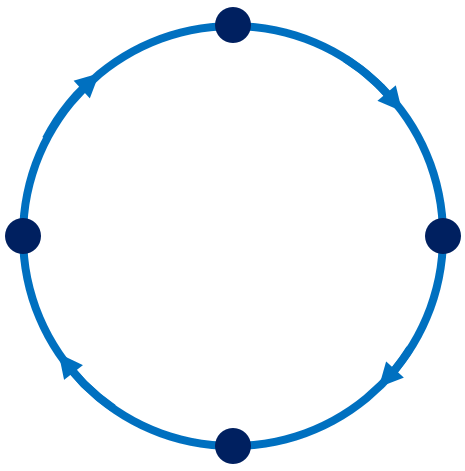 DistanceDraw in vectors for v, ac, and Fc Angular DistanceDraw in vectors for v, ac, and Fc Angular VelocityData Booklet Equations:Data Booklet Equations:Linear VelocityCentripetal AccelerationCentripetal Force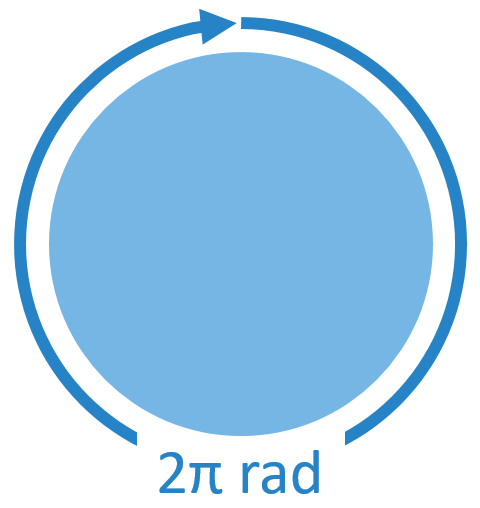 PeriodAngular Velocity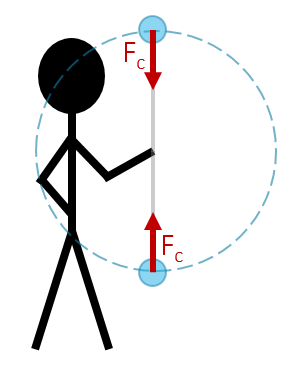 Top: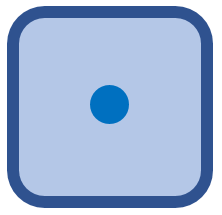 Top:Bottom:Bottom:Fnet = Fc = Fnet = Fc = Fnet = Fc = Fnet = Fc = Top:Top:Top:Bottom:Bottom:Bottom: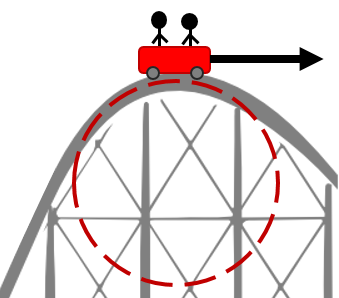 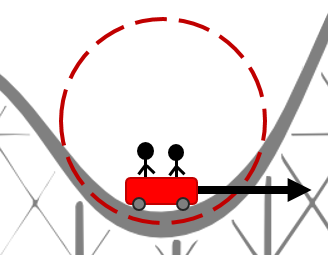 Fnet = Fc =Fnet = Fc =Fnet = Fc =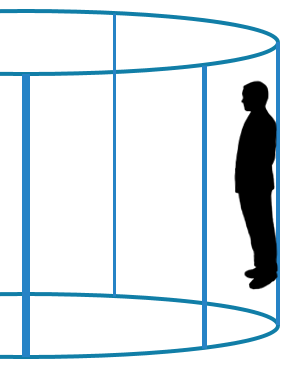 Relationships between variables: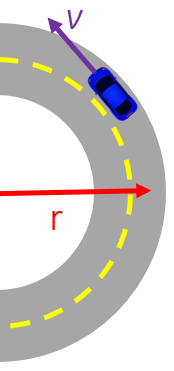 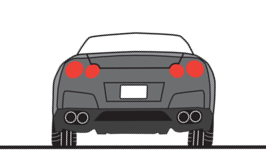 Relationships between variables: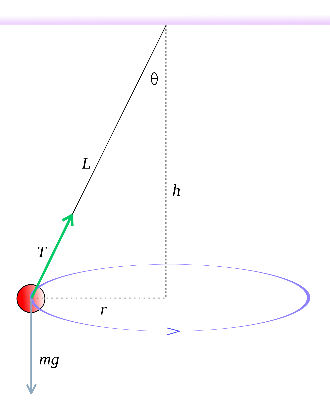 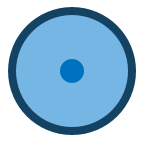 Relationships between variables: